ПОЛНАЯ ВЕРСИЯОБЪЯВЛЕНИЕ  о закупке услуг консультанта по закупкам Общественного объединения «Институт политики развития»ПреамбулаОбщественное объединение «Институт политики развития» (далее – ИПР) –  это некоммерческая организация, действующая на основании Устава. Основными целями ИПР являются:содействие становлению и развитию местного самоуправления;содействие органам государственной власти и органам местного самоуправления в совершенствовании процессов управления;развитие демократического гражданского общества путем оказания органам государственного управления, органам местного самоуправления, неправительственным и международным организациям, а также местным сообществам услуг;проведения независимой экспертизы в различных сферах управления и дача экспертных рекомендаций.Основными направлениями деятельности ИПР являются:повышение качества государственного и муниципального управления;консультирование органов государственного и муниципального управления, образовательных учреждений и иных организаций в деле подготовки специалистов государственных, муниципальных и негосударственных учреждений и организаций, а также переподготовка и повышение их квалификации;организация    учебных   центров    и    учебно-просветительской   и    консультационной деятельности, оказание услуг дополнительного образования для граждан и организаций по направлениям деятельности Института;взаимодействие и сотрудничество с физическими и юридическими лицами, в том числе иностранными организациями, по реализации различных проектов и программ развития;создание и развитие информационно-коммуникационных сетей общего пользования;оказание правовой помощи государственным органам, органам местного самоуправления, иным организациям, а также местному сообществу, проведение правовой экспертизы проектов нормативных правовых актов и иных документов.ИПР выполняет различные международные проекты и программы в КР, сотрудничает с различными международными организациями и иными партнерами по развитию. Как следствие этого, ИПР в своей деятельности должен руководствоваться процедурами, соответствующими законодательству КР, требованиям доноров и лучшей практике в этой сфере. ИПР имеет действующую систему закупок, которая нуждается в ее совершенствовании, для чего закупает услуги консультанта по закупкам.Система закупок должна соответствовать законодательству Кыргызской Республики и учитывать требования международных организаций (Всемирный банк, Организация Объединенных Наций и других), государственных органов по оказанию технической помощи иностранных государств (USAID, SDC, DFID и др.) и лучший опыт в этой сфере. Под системой закупок понимается: политика, процедуры, работа с поставщиками, договорная работа, документация по закупкам, кадры (специалист по закупкам, комиссия по закупкам).Для регламентации системы закупок необходимо наличие соответствующей нормативной базы и документации. Нормативная база включает: Положение о закупках (далее – Положение).В Положении должны быть регламентированы вопросы: политика закупок, процедуры закупок (планирование, обоснование, осуществление, мониторинг и отчетность), формы и образцы документов (методика расчетов, объявления, договоры и др.), работа с поставщиками, работа по договорам закупок (включая мониторинг и контроль договоров) и другие необходимые вопросы.Документация по закупкам включает: план закупок, формы договоров, протоколов, отчетов и других документов.Цель и задачи получения услугиЦелью получения услуги является совершенствование системы закупок ИПР. Совершенствование системы закупок должно происходить в процессе осуществления регулярных закупок ИПР под руководством привлеченного консультанта в тесном взаимодействии со специалистом по закупкам ИПР.Для достижения данной цели консультант по закупкам выполняет следующие задачи:реализует процесс текущих закупок ИПР;обучает специалиста ИПР по закупкам в процессе реализации без отрыва от производства;разрабатывает формы документов;разрабатывает новую редакцию положения о закупках ИПР и соответствующие приложения.Задачи и продолжительность выполнения работ В таблице ниже представлена ориентировочная продолжительность оказания услуг в разрезе видов услуг, но данное распределение времени может быть изменено в зависимости от фактической ситуации.Период представления услугНастоящее техническое задание должно быть выполнено в период с 20 ноября 2021 года по 20 марта 2022 года. Периодичность выплатОплата услуг, предоставленных в рамках настоящего Технического задания, осуществляется на основе табеля учета времени оказания услуг в течение 5 рабочих дней с момента подписания сторонами соответствующего акта на ежемесячной основе. Каждая выплата не может составлять более 30% от общей суммы договора.Продукты1. Описание системы закупок Заказчика2. Проект Положения о закупках.3. Формы документов по закупкам.4. Материалы для обучения специалиста по закупкам и иных работников Заказчика.5. Должностные обязанности специалиста по закупкам.Подотчетность Настоящее техническое задание исполняется в тесной координации с административными, финансовыми специалистами ИПР и менеджерами проектов ИПР. Информация о ходе исполнения задания и продукты предоставляются председателю правления ИПР Добрецовой Н.Н.Квалификационные требованиявысшее образование;не менее 5 лет опыта работы в сфере закупок в международных организациях, проектах и программах развития, включая отделы реализации проектов в государственных органах;хорошие знания политик и процедур в области закупок международных организаций, проектов и программ развития (знание политик и процедур по закупам USAID или Всемирного банка является преимуществом);опыт разработки документов по закупкам в соответствии с политиками и процедурами международных организаций, проектов и программ развития;опыт работы в области логистики товаров является преимуществом;опыт работы по составлению договоров (контрактов) с поставщиками товаров и услуг;знание и понимание всех аспектов должностных обязанностей специалиста по закупкам;опыт проведения обучения в сфере закупок является преимуществом;свободное владение русским языком, письменным и устным;владение персональным компьютером (Word, Excel, орг. техникой и прочее).Процесс участия в конкурсеПодробное резюме, включая ссылки и контакты троих последних работодателей или заказчиков, рекомендательные письма (по желанию) и коммерческое предложение, включающее обоснованную дневную ставку оплаты услуг консультанта и общую стоимость услуг, необходимо выслать по адресу электронной почты: tbeletskaya@dpi.kg до 18.00 10 ноября 2021 года с пометкой «Консультант по закупкам».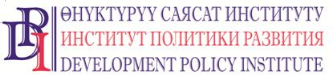 Общественное объединение«Институт политики развития»www.dpi.kg №Вид работыПродолжительность времени выполнения, днейАнализ системы закупок ИПР и разработка предложений по ее совершенствованию, включая схему бизнес-процесса и распределение обязанностей2 Осуществление (в более сложных случаях) или сопровождение (в более простых случаях) процесса текущих закупок ИПР в тесном взаимодействии со специалистом по закупкам ИПР без отрыва от производства (в процессе реализации реальных закупок)Максимум 30 дней (регулярное сопровождение в течение 4 месяцев)Разработка проекта новой редакции Положения о закупках и документации 7Презентация и участие в обсуждении проекта Положения о закупках и документации в новой редакции1Доработка проекта Положения о закупках и документации в новой редакции с учетом поступивших замечаний и предложений от ИПР2Презентация и участие в обсуждении финального проекта Положения о закупках и документации в новой редакции1Финальная доработка проекта Положения о закупках и документации в новой редакции с учетом поступивших замечаний и предложений2Проведение обучения по новой системе закупок для специалиста по закупкам и иных работников ИПР 2Разработка должных обязанностей специалиста по закупкам1ИТОГО:Не более 48 дней